GUVERNUL ROMÂNIEI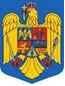 HOTĂRÂREpentru aprobarea finanțării din Fondul pentru mediu a Programului ”Săptămâna verde”În temeiul art. 108 din Constituția României, republicată, art. 67 din Legea nr. 500/2002 privind finanțele publice, cu modificările şi completările ulterioare și al art. 13 alin. (1) lit. gg) și alin. (5) din Ordonanța de urgență a Guvernului nr. 196/2005 privind Fondul pentru mediu, aprobată cu modificări și completări prin Legea nr. 105/2006, cu modificările și completările ulterioare,Guvernul României adoptă prezenta HOTĂRÂREArt. 1.- (1)Se aprobă înfiinţarea unei activităţi finanţate integral din venituri proprii, pe lângă Ministerul Educației, inspectoratele școlare și unitățile de învățământ preuniversitar de stat, pentru implementarea Programului „Săptămâna verde”.(2)Veniturile proprii din care se finanțează activitatea înființată potrivit alin. (1) se constituie din sumele virate de Administrația Fondului pentru Mediu în temeiul art. 13 alin. (1) lit. gg) şi alin. (5) din Ordonanţa de urgenţă a Guvernului nr. 196/2005 privind Fondul pentru mediu, aprobată cu modificări şi completări prin Legea nr. 105/2006, cu modificările şi completările ulterioare.(3)Cheltuielile activității prevăzute la alin. (1) se efectuează integral din veniturile proprii constituite conform alin. (2), în conformitate cu contractul de finanțare încheiat potrivit art.13 alin.(7) din Ordonanța de urgență a Guvernului privind Fondul pentru mediu, nr.196/2005, cu modificările și completările ulterioare.(4)Fondurile provenite din bugetul de venituri şi cheltuieli pe anii 2024-2025 al Fondului pentru mediu se cuprind în bugetul Ministerului Educației.Art. 2.- Se alocă din Fondul pentru mediu Ministerului Educației, sub formă de finanțare nerambursabilă, suma de 100.000 mii lei, pentru realizarea acţiunilor multianuale necesare Programului „Săptămâna verde”,derulat prin unitățile de învățământ preuniversitar de stat.Art. 3- Suma prevăzută la art. 2 se acordă pe baza contractului de finanțare, încheiat între Ministerul Educației și Administraţia Fondului pentru Mediu, cu respectarea prevederilor legislației în vigoare și se virează la solicitarea Ministerului Educației.Art. 4- (1)Activitățile finanțate în cadrul Programului „Săptămâna verde” se desfășoară pe parcursul anilor 2024 și 2025.(2) Metodologia de implementare a programului prevăzut la art.1 și activitățile prevăzute la alin.(1) se aprobă prin ordin al ministrului educației.Art. 5 -Ministerul Educației, prin inspectoratele școlare și unitățile de învățământ preuniversitar de stat, conform metodologiei prevăzute la art. 4 alin. (2) derulează, urmăreşte, controlează şi răspunde de modul de utilizare, în conformitate cu prevederile legale în vigoare, a fondurilor alocate potrivit prezentei hotărâri.Art. 6.- Cu 30 de zile înainte de finalizarea contractului de finanțare, dar nu mai târziu de data de 30 noiembrie 2025, beneficiarul Ministerul Educației înaintează Administrației Fondului pentru Mediu un raport de finalizare, ce va cuprinde modul de realizare a activităților proiectului și sumele utilizate în cadrul acestuia. Art. 7-(1) Sumele alocate în baza contractului de finanțare rămase neutilizate la sfârşitul anului 2024 se reportează în anul următor şi se utilizează cu aceeaşi destinaţie.(2) Sumele neutilizate la finalizarea contractului de finanțare se restituie în termen de 30 zile, în contul Administrației Fondului pentru Mediu.
PRIM-MINISTRUION- MARCEL CIOLACU